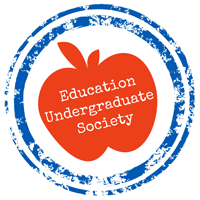 Executive: S. Riel, C. Van Aken, L. Miller, K. Mombourquette, S. Brandford, A. Millard, K. Wilson, M. DemersReps: Deanna Plested (PSII Section B), Rachael Gough (PSII Section D), Michele Loman (PSII Section F), Josh Maret (PSII Section A), Shane Hawke (PSII Section C)1 – Rachael Gough, 2 – L. Miller1:	Agenda Approval1 – K. Wilson, A. MillardAmendment: verbal announcements: specialties councils2: 	Minutes Approval 		2-1	Amendment Meeting chaired by S. ReilAll in favour: allOpposed: noneAbstraining: none3:	Table Officers’ Reports:		3-1	President – M. Sutherland: Absent, S. Reil speaking on behalfNothing to report		3-2	Vice President Internal – S. Reil:Nothing to report		3-3	Vice President External – M. Johnson:Abset (due to PD); K. Wilson speaking on behalfLethCamp committee tomorrow meeting 4 pm TH 373		3-4	Business Manager – L. Miller:Account report		3-5	Secretary – M. Demers:  Looking for more people interested in taking professional photos for us4:	Directors’ Reports:		4-1	Member Services – K. Wilson:More members! (PSIII)Need membership for ATA councils and SWATCA		4-2	Professional Development – B. Wirzba:Going great! Lots of PDs to come		4-3	Tutoring Services – C. Van Aken:Need for Latin tutor		4-4	Social Activities – K. Mombourquette:Movie night idea instead of just movie monthCarousel night		4-5	Volunteering – A. Millard:Possible need for permit to have donation boxes outside of the office?Article for the Melioritst English sectionPast-tense: this is what this fundraiser was aboutDeadline for collection? Thursday, Feb 25th Need to find time to decide who gets prizes (Friday morning)Packing boxes: week after reading week (Friday, Feb 26th at 1 pm)Book a roomContact Lethbridge HeraldMake a poster to have on TVs in TH5:	Faculty Representatives’ Report: Info from Melissa about LethCamp passed on to Ed FacultyInfo to be sent out to PSIIs for SWATCAPSII placements: approx. 95%Final 5-7% are the tough onesOrder of operations (for notification): admin, TAs, faculty, PSIIs 6:	ULSU Representative:We lost a guest speaker; looking for volunteers to speak insteadEverything will be organized for next week!FNMI Week dates: Feb 29th to March 3rd 7: 	Resolutions:	None8: 	Unfinished Business:None9: 	New Business:			9-1	Vote-In for Section RepresentativesNo new members		9-2	Amendment to Financial Bylaw  Ensures new council members will have moneyWe still want to be able to spend money Designate savings account to be an emergency fund for future councilsIn case there is not enough funding for a particular yearNeed to create a clause about the requirements to access itBIMT the EUS votes on the amendment to financial bylaw on March 9th All in favour: allOpposed: noneAbstaining: none10: 	Verbal Announcements:		10-1	ULSU ElectionsIt’s happening!Need a new Education Rep to replace Shea (so sad!)Nomination forms due next Friday		10-2	Specialties CouncilsYou can be a part of councils for free while a student! (sign up!!!)Received an email about membership formsAdd a deadline to send in forms: Friday, Feb 12th at 4pmThey will be mailed by the EUS to the councilsInclude in weekly email on Monday11:	Snaps12:	Notice of Next Meeting: BIMT that that the next meeting of the EUS will be held on February 10th, 2016 in TH 277 and chaired by M. Sutherland.1 – S. Brandord, 2 – L. Miller13:	AdjournmentAll in favour: allOpposed: noneAbstaining: noneExecutive: S. Riel, C. Van Aken, L. Miller, K. Mombourquette, S. Brandford, A. Millard, K. Wilson, M. DemersReps: Deanna Plested (PSII Section B), Rachael Gough (PSII Section D), Michele Loman (PSII Section F), Josh Maret (PSII Section A), Shane Hawke (PSII Section C)EXECUTIVE COUNCILAgenda for the 4th MeetingWednesday, February 3rd, 201612:00pm in TH277Chair: S. Reil, Secretary: M. Demers